Laporan Praktikum Kimia Dasar B KI-1002 Sem. 2  2019/2020Percobaan …    (1-5)<JUDUL PERCOBAAN>			Nama				:  Siapa Nama SayaNIM				: …………………………..??Tanggal Percobaan		: Sabtu, 7 September 2019			Tanggal Pengumpulan		: Sabtu, 14 September 2019			Shift Praktikum			: P-6.1 			Kelompok			: A			Nama Asisten			: Andaikan Saja Dia Tahu		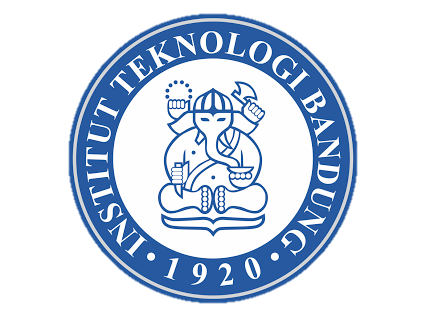 LABORATORIUM KIMIA DASAR TPBPROGRAM STUDI KIMIAFAKULTAS MATEMATIKA DAN ILMU PENGETAHUAN ALAMINSTITUT TEKNOLOGI BANDUNG2019